						20.03.2020                   №259-01-03-34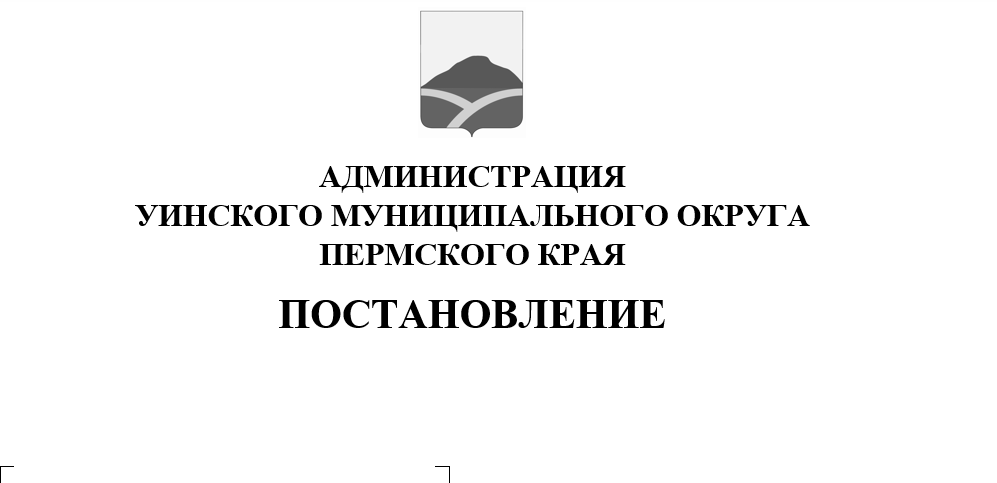 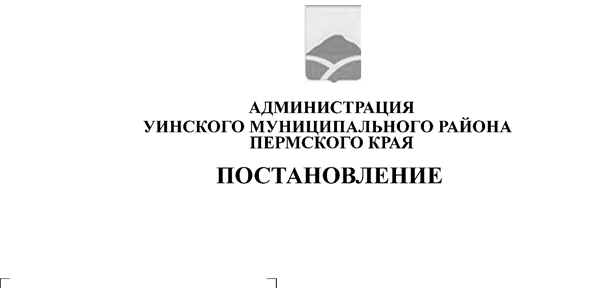 Руководствуясь Гражданским кодексом РФ, Бюджетным кодексом РФ, Федеральным законом РФ от 06.10.2003г. № 131-ФЗ «Об общих принципах организации местного самоуправления в РФ», решением Думы Уинского муниципального округа Пермского края от 05.11.2019г. № 6 «Об утверждении порядка (обнародования) и вступления в силу муниципальных правовых актов Уинского муниципального округа Пермского края (в ред. решения от 27.02.2020 № 72)», Уставом Уинского муниципального округа Пермского края, постановлением администрации Уинского муниципального района от 07.05.2019 № 156-259-01-03 «Об утверждении Порядка создания, реорганизации, изменения типа и ликвидации муниципальных (казенных, бюджетных или автономных) учреждений Уинского муниципального района, утверждения Уставов муниципальных учреждений Уинского муниципального района и внесения в них изменений», постановлением администрации Уинского муниципального района Пермского края от 04.12.2019 № 574-259-01-03 «О реорганизации муниципальных учреждений культуры Уинского муниципального района путем присоединения к муниципальному бюджетному учреждению культуры «Уинский районный Дом культуры» и в целях приведения в соответствие с действующим законодательством РФ администрация Уинского муниципального округа Пермского краяПОСТАНОВЛЯЕТ: 1. Внести в постановление администрации Уинского муниципального района от 26.12.2011 № 533 «О переименовании муниципального культурно-досугового учреждения «Уинский районный Дом культуры» и утверждении Устава муниципального бюджетного учреждения культуры «Уинский районный Дом культуры» Уинского муниципального  района Пермского края в новой редакции следующие изменения:1.1. пункт 2 постановления изложить в следующей редакции: «2. Утвердить Устав Муниципального бюджетного учреждения культуры «Уинский районный Дом культуры» в новой редакции» согласно приложению к настоящему постановлению.2. Директору муниципального бюджетного учреждения культуры «Уинский районный Дом культуры» выступить заявителем при подаче документов в Межрайонную ИФНС России № 17 по Пермскому краю по регистрации Устава муниципального бюджетного учреждения культуры «Уинский районный Дом культуры» в новой редакции.3. Настоящее постановление вступает в силу со дня обнародования.УТВЕРЖДЕНПостановлением администрацииУинского муниципального округа Пермского краяот ____________ № ____________Глава муниципального округа – глава администрации Уинского муниципального округа___________________ А.Н. ЗелёнкинУ С Т А ВМуниципального бюджетного учреждения культуры«Уинский районный Дом культуры» (МБУК «Уинский РДК»)Уинский муниципальный округ Пермского края.1. ОБЩИЕ ПОЛОЖЕНИЯ1.1. Муниципальное бюджетное учреждение культуры «Уинский районный Дом культуры» в дальнейшем именуемое «Учреждение», создано и действует на основании законодательства Российской Федерации, муниципальных правовых актов Уинского муниципального округа Пермского края, а также настоящего Устава.     1.2. Официальное наименование Учреждения: полное – Муниципальное бюджетное учреждение культуры «Уинский районный Дом культуры»; сокращенное – МБУК «Уинский РДК».1.3. Местонахождение Учреждения:юридический адрес (почтовый): ул. Свободы 29а, с. Уинское, Уинский район, Пермский край,  617520. 1.4. Учредительным документом является настоящий Устав.1.5. Учреждение является некоммерческой организацией.Организационно-правовая форма – Учреждение.1.6. Учредителем Учреждения является Уинский муниципальный округ Пермского края.Функции и полномочия Учредителя от имени Уинского муниципального округа Пермского края осуществляет администрация Уинского муниципального округа Пермского края, отдельные функции и полномочия учредителя осуществляет Управление культуры, спорта и молодежной политики администрации Уинского муниципального округа Пермского края».1.7. Собственником имущества является Уинский муниципальный округ Пермского края. Функции и полномочия собственника имущества осуществляет уполномоченный орган администрации Уинского муниципального округа Пермского края – Управление имущетвенных и земельных отношений администрации Уинского муниципального округа Пермского края (далее – собственник), в пределах своей компетенции.1.8. Муниципальное задание для Учреждения в соответствии с предусмотренными его основными видами деятельности утверждает главный распорядитель бюджетных средств (далее – ГРБС). Учреждение не вправе отказаться от выполнения муниципального задания.1.9. Учреждение является юридическим лицом с момента государственной регистрации в порядке, установленном законом о государственной регистрации юридических лиц, имеет обособленное имущество на праве оперативного управления, печать со своим наименованием, штампы, фирменные бланки. 1.10. Учреждение самостоятельно выступает в суде в качестве истца и ответчика.1.11. Учреждение вправе осуществлять иные виды деятельности (приносящие доход), не являющиеся основными видами деятельности, лишь постольку, поскольку это служит достижению целей, ради которых оно создано, при условии, что такие виды деятельности указаны в настоящем Уставе. Доходы, полученные от такой деятельности и приобретенное за счет этих доходов имущество, поступают в самостоятельное распоряжение Учреждения.1.12. Учреждение вправе сверх установленного муниципального  задания, а также в случаях, определенных федеральными законами, в пределах установленного муниципального задания выполнять работы, оказывать услуги, относящиеся к его основным видам деятельности, предусмотренным настоящим Уставом, для граждан и юридических лиц за плату и на одинаковых при оказании одних и тех же услуг условиях.1.13. Учреждение отвечает по своим обязательствам всем находящимся у него на праве оперативного управления имуществом, как закрепленным за Учреждением собственником имущества, так и приобретенным за счет доходов, полученных от приносящей доход деятельности, за исключением особо ценного движимого имущества, закрепленного за Учреждением собственником этого имущества или приобретенного Учреждением за счет выделенных собственником имущества средств, а также недвижимого имущества.1.14. Собственник имущества Учреждения не несет ответственности по обязательствам Учреждения.1.15. Учреждение имеет структурные подразделения, которые не являются юридическими лицами.1.15.1. В структуру Учреждения входят следующие структурные подразделения:1.15.1.1. Аспинский сельский дом культуры, Уинский район, с. Аспа, ул. Ленина, д. 73;1.15.1.2.  Красногорский сельский дом культуры, Уинский район, д. Красногорка, ул. Центральная, д. 10;1.15.1.3. Ломовской сельский дом культуры, Уинский район, д. Ломь, ул. Школьная, д. 2;1.15.1.4. Митрохинский сельский дом культуры, Уинский район, д. Митрохи, ул. Центральная, д. 16;1.15.1.5. Нижнесыповской сельский дом культуры, Уинский район, с. Нижний Сып, ул. Ленина, д. 68;1.15.1.6.  Верхнесыповской сельский дом культуры, Уинский район, с. Верхний Сып, ул. Центральная, д. 8;1.15.1.7.  Чайкинский сельский дом культуры, Уинский район, с. Чайка, ул. Светлая, д. 28;1.15.1.8. Судинский сельский дом культуры, Уинский район, с. Суда, ул. Школьная, д. 50;1.15.1.9. Барсаевский сельский дом культуры, Уинский район, с. Барсаи, ул. Центральная, д. 19;1.15.1.10. Иштеряковский сельский дом культуры, Уинский район, с. Иштеряки, пер. Восточный, д. 241.15.1.11. Воскресенский сельский дом культуры, Уинский район, с. Воскресенское, ул. Верхняя, д. 2.1.15.1.12. Кочешовский сельский дом культуры, Уинский район, д. Кочешовка, ул. Юбилейная, д. 2.1.15.1.13. Салаватовский сельский дом культуры, Уинский район, д. Салаваты, ул. Заречная, д. 2.1.15.1.14. Автоклуб, Уинский район, с. Уинское, ул. Свободы, д. 29а.1.15.2. Руководители структурных подразделений назначаются директором Учреждения.1.16. В своей деятельности Учреждение руководствуется Конституцией Российской Федерации, Гражданским кодексом Российской Федерации, Налоговым кодексом Российской Федерации, Трудовым кодексом Российской Федерации, указами Президента Российской Федерации, постановлениями и распоряжениями Правительства Российской Федерации,  законами и иными нормативными правовыми актами Пермского края, Уставом Уинского муниципального округа Пермского края, муниципальными правовыми актами Уинского муниципального округа Пермского края, а также настоящим Уставом и локальными актами Учреждения.ЦЕЛИ И ВИДЫ ДЕЯТЕЛЬНОСТИ УЧРЕЖДЕНИЯ2.1. Основной целью деятельности Учреждения является – организация досуга и отдыха населения, сохранение и развитие народной традиционной культуры и промыслов, внедрение информационных и инновационных технологий.2.2.  	Для осуществления деятельности Учреждение разрабатывает и утверждает годовой  план  культурно-досуговой  деятельности.2.3. 	Задачи культурно-досуговой деятельности Учреждения:2.3.1.	 внедрение информационных и инновационных технологий в культурно-досуговый процесс; 2.3.2.  организация  досуга и отдыха населения.2.3.3.  сохранение и развитие народной традиционной культуры и промыслов;  2.3.4. сохранение, использование и популяризация объектов культурного наследия.2.3.5.	 приобщение населения к экономической культуре, нравственным ценностям, имеющим общечеловеческую значимость, независимо от социального, национального и расового происхождения;2.5.  	Для выполнения вышеназванных задач Учреждение осуществляет следующий основной вид деятельности:2.5.1. Организация и осуществление культурно-массовых мероприятий.2.6. Функции Учреждения:2.6.1 	организация и проведение конференций, презентаций, мастер-классов, круглых столов, творческих лабораторий и т.д.;2.6.2 	организация повышения квалификации работников Учреждения в районе и за его пределами;2.6.3 	осуществление учета, размещения, хранения,  выдача во временное пользование методической литературы, сценарных фондов на электронных и бумажных носителях;2.6.4 	издание справочно-информационной методической и другой литературы;2.6.5 	взаимодействие со средствами массовой информации, публикация документов, информационных материалов в печати и на официальном сайте Учреждения;2.6.6 обеспечение жителей района информацией о местах отдыха и проводимых мероприятиях;2.6.7 организация и проведение культурно-досуговых, информационных, просветительских мероприятий для различных социально-возрастных групп и категорий;2.6.8 	создание и организация работы коллективов, любительских объединений;2.6.9 	участие в районных, краевых, всероссийских конкурсах, смотрах, фестивалях; выставках народных промыслов и ремесел, в том числе туристических; 2.6.10 	участие в федеральных, региональных и районных социально-культурных проектах и конкурсах гражданских инициатив;2.6.11 	организация взаимодействия с культурно-досуговыми учреждениями  муниципального, городского и краевого уровнях, учебными заведениями; 2.6.12 	организация стационарного и внестационарного обслуживания населения: вечеров, театрализованных представлений, танцевальных, литературно-художественных, концертных, игровых программ, вечеров отдыха, тематических праздников, торжественных поздравлений, карнавалов, детских утренников, семейных праздников, обрядов, ритуалов, дискотек,  конкурсов, и других форм культурной-досуговой  деятельности;2.6.13	содействие развитию детских и молодежных общественных объединений  различной направленности;2.6.14 	осуществление сотрудничества с общественными организациями  в районе и за его пределами;2.6.15  проведение концертов, выставок, спектаклей, кинопоказов;2.6.16 организация методической помощи, курсов, медиатек, творческих студий и мастерских;2.6.17 организация досуга, дискуссионных клубов, проведение культурно-оздоровительных мероприятий;2.7. Учреждение вправе осуществлять иные виды деятельности (дополнительные), не являющиеся основными видами деятельности, лишь постольку, поскольку это служит достижению целей, ради которых оно создано,  и соответствующие указанным целям, при условии, что такая деятельность указана в его учредительных документах.Дополнительные (приносящие доходы) виды деятельности Учреждения:2.7.1 	предоставление услуг/работ по разработке сценариев по заявкам организаций, предприятий;2.7.2  предоставление услуг/работ по организации и проведению платных форм культурно-досуговой, просветительской и информационной деятельности  по заявкам организаций, предприятий;2.7.3 	оказание услуг/работ  по техническому оформлению работ (ксерокопирование, сканирование, перенос информации на электронные носители, фотосъемка, распечатка, тиражирование, выполнение машинописных работ);2.7.4 предоставление услуг по прокату сценических костюмов, звукоусилительной и осветительной аппаратуры и другого профильного оборудования;  2.7.5 	предоставление услуг по созданию видео-роликов, презентаций, видео-фильмов;2.7.6 предоставление помещений в аренду по согласованию с Учредителем;2.7.7 платные кружки, студии, объединения, мастер-классы;2.7.8 продажа билетов на молодежные дискотеки (праздничные, вечерние);2.7.9 организация ярмарок, выставок, выставок-продаж (фойе, вестибюль, крыльцо). Разовое предоставление помещения;2.7.10 эстрадное шоу со специальной программой иногородних исполнителей (цирк, спектакли и.т.д.);2.7.11 концерты художественной самодеятельности иногородних исполнителей;2.7.12 услуги оформления зала из материала заказчика.2.7.13 Учреждение не вправе осуществлять виды деятельности и оказывать платные услуги, не указанные в настоящем Уставе.2.8. Цены (тарифы) на платные услуги и продукцию, кроме случаев, когда законодательством Российской Федерации предусматривается государственное регулирование цен (тарифов) на отдельные виды продукции, товаров и услуг, устанавливаются ежегодно Управлением культуры, спорта и молодежной политики администрации Уинского муниципального округа в пределах делегированных ему полномочий.ИМУЩЕСТВО И ФИНАНСЫ3.1. 	Имущество Учреждения является муниципальной собственностью Уинского муниципального округа Пермского края и может быть использовано только для осуществления целей и видов деятельности Учреждения.3.2. Имущество Учреждения закрепляется за ним на праве оперативного управления собственником.Право оперативного управления имуществом возникает с момента фактической передачи имущества, оформленной соответствующим актом приема-передачи.Земельный участок, необходимый для выполнения Учреждением своих уставных задач, предоставляется ему на праве постоянного (бессрочного) пользования.3.3. 	Учреждение без согласия собственника не вправе распоряжаться особо ценным движимым имуществом, закрепленным за ним собственником или приобретенным Учреждением за счет средств, выделенных ему собственником на приобретение такого имущества, а также недвижимым имуществом.Остальным находящимся на праве оперативного управления имуществом Учреждение вправе распоряжаться самостоятельно.Под особо ценным движимым имуществом понимается движимое имущество, без которого осуществление Учреждением своей уставной деятельности будет существенно затруднено. Перечни особо ценного движимого имущества определяются Учредителем.В случае сдачи в аренду в порядке, установленном действующим законодательством и настоящим Уставом недвижимого имущества и особо ценного движимого имущества, закрепленного за Учреждением или приобретенного Учреждением за счет средств, выделенных ему Учредителем на приобретение такого имущества, финансовое обеспечение содержания такого имущества Учредителем не осуществляется.   Крупная сделка может быть совершена Учреждением только с предварительного согласия учредителя.   Крупной сделкой считается сделка или несколько взаимосвязанных сделок, связанных с распоряжением денежными средствами, отчуждением иного имущества, а также с передачей такого имущества в пользование или в залог при условии, что цена такой сделки либо стоимость отчуждаемого или передаваемого имущества превышает 10 процентов балансовой стоимости активов Учреждения, определяемой по данным бухгалтерской отчетности на последнюю отчетную дату.3.4. 	В отношении закрепленного имущества Учреждение обязано:3.4.1 эффективно использовать имущество;3.4.2 обеспечивать сохранность и использование имущества строго по целевому назначению;3.4.3 не допускать ухудшения технического состояния имущества (это требование не распространяется на ухудшения, связанные с нормативным износом этого имущества в процессе эксплуатации);3.4.4 осуществлять капитальный и текущий ремонт имущества с возможным его улучшением в пределах выделенного финансирования;3.4.5 представлять отчет о результатах деятельности Учреждения и об использовании закрепленного имущества;3.4.6 осуществлять амортизацию и восстановление изнашиваемой части имущества.3.5. 	Имущество Учреждения составляют основные фонды и оборотные средства, стоимость которых отражается на самостоятельном балансе Учреждения.3.6. 	Источниками формирования имущества Учреждения являются:3.6.1 имущество, закрепленное за Учреждением на праве оперативного управления, регулярные и единовременные поступления от ГРБС  на выполнение муниципального задания;3.6.2 добровольные имущественные взносы и пожертвования;3.6.3 доход от реализации товаров, работ, услуг;3.6.4 доходы, получаемые от собственности Учреждения;3.6.5 другие, не запрещенные законом доходы.3.7. 	Списание пришедшего в негодность имущества производится в  порядке,  установленном  законодательством  Российской Федерации и муниципальными правовыми актами Уинского муниципального округа Пермского края.3.8. 	Передача имущества Учреждения в собственность юридических и физических лиц производится в порядке, установленном законодательством  Российской Федерации и муниципальными правовыми актами Уинского муниципального округа Пермского края.3.9. Финансовое обеспечение выполнения муниципального задания  Учреждением осуществляется в виде субсидий из бюджета Уинского муниципального округа Пермского края. Уменьшение объема субсидии, предоставленной на выполнение муниципального задания, в течение срока его выполнения осуществляется только при соответствующем изменении муниципального задания.3.10.    Источниками финансового обеспечения Учреждения являются:3.10.1 субсидии, предоставляемые Учреждению на оказание муниципальных услуг в соответствии с муниципальным заданием;3.10.2 субсидии, предоставляемые Учреждению на иные цели.3.11. Финансовое обеспечение выполнения муниципального задания осуществляется с учетом расходов на содержание недвижимого имущества и особо ценного движимого имущества, закрепленных за Учреждением или приобретенного Учреждением за счет средств, выделенных ему Учредителем на приобретение такого имущества, расходов на уплату налогов, в качестве объекта налогообложения по которым признается соответствующее имущество, в том числе земельные участки.3.12. 	Контроль за использованием по назначению и сохранностью имущества, закреплённого за Учреждением на праве оперативного управления, осуществляет Учредитель, в порядке, установленном действующим законодательством РФ.4. УПРАВЛЕНИЕ УЧРЕЖДЕНИЕМ4.1. Управление Учреждением осуществляется в соответствии с законодательством Российской Федерации и настоящим Уставом. Управление Учреждением осуществляется руководителем на основе единоначалия.4.2. К исключительной компетенции Учредителя в области управления Учреждением относятся:4.2.1  определение цели и основных видов деятельности Учреждения;4.2.2 утверждение Устава Учреждения и/или изменения/дополнения к Уставу;4.2.3 определение приоритетных направлений деятельности Учреждения;4.2.4 рассмотрение предложений руководителя Учреждения и принятие решений о реорганизации и ликвидация Учреждения, об изменении его типа;4.2.5 решение иных вопросов, отнесенных законодательством Российской Федерации и настоящим Уставом к компетенции Учредителя;4.2.6 установление предельной штатной численности Учреждения.4.3. К исключительной компетенции ГРБС относится:4.3.1 согласование штатного расписания Учреждения;4.3.2 формирование и утверждение муниципального задания для Учреждения в соответствии с предусмотренными его уставом основными видами деятельности;4.4. Исполнительным органом Учреждения является директор Учреждения.Директор Учреждения осуществляет текущее руководство деятельностью Учреждения, назначается и освобождается от должности приказом начальника управления культуры, спорта и молодежной политики администрации Уинского муниципального округа Пермского края.С директором Учреждения заключается трудовой договор сроком на один год.В отсутствие директора его обязанности выполняет заведующий методическим отделом Учреждения.4.5. К компетенции директора Учреждения относятся вопросы осуществления текущего руководства деятельностью Учреждения, за исключением вопросов, отнесенных законодательством РФ или настоящим Уставом к компетенции Учредителя.4.6. Директор Учреждения подотчетен в своей деятельности Учредителю.4.7.  Директор Учреждения:4.7.1 осуществляет свою деятельность на основании заключенного с начальником управления культуры, спорта и молодежной политики администрации Уинского муниципального округа Пермского края трудового договора, договора о материальной ответственности;4.7.2 действует от имени Учреждения без доверенности;4.7.3 представляет  интересы  Учреждения  в  государственных, муниципальных органах власти, организациях, судах и других органах;4.7.4 представляет интересы Учреждения на территории Уинского муниципального округа Пермского края и за его пределами, совершает сделки от имени Учреждения;4.7.5 заключает  договоры в порядке, установленном действующим законодательством РФ;4.7.6 утверждает штатное расписание по согласованию с ГРБС, годовую бухгалтерскую отчетность Учреждения, внутренние документы, регламентирующие деятельность Учреждения, издает приказы, действующие в рамках Учреждения;4.7.7 назначает на должность и освобождает от должности работников, заключает с ними трудовые договоры по согласованию с начальником управления культуры, спорта и молодежной политики администрации Уинского муниципального округа;4.7.8 открывает счета в соответствии с действующим законодательством РФ;4.7.9 издает  приказы  и дает устные указания, обязательные для исполнения работниками Учреждения;4.7.10 несет ответственность за состояние бухгалтерского учета, своевременность и полноту представления отчетности, в том числе бухгалтерской и статистической, по установленным формам Учредителю;4.7.12 выполняет другие функции, вытекающие из настоящего Устава и Трудового договора, не противоречащие действующему законодательству.4.8. Указания директора Учреждения обязательны для исполнения всеми работниками Учреждения.5. ЛОКАЛЬНЫЕ НОРМАТИВНЫЕ АКТЫ5.1. Локальные нормативные акты Учреждения не должны противоречить федеральным законам РФ, нормативным правовым актам Пермского края, нормативным правовым актам Уинского муниципального округа Пермского края, правовым актам Учредителя, настоящему Уставу.5.2. Локальные нормативные акты Учреждения принимаются Учреждением самостоятельно. Локальные нормативные акты Учреждения принимаются по согласованию с Учредителем, представительным органом работников Учреждения, иным органом в случае, если порядок такого согласования установлен действующим законодательством или настоящим Уставом. Локальные нормативные акты утверждаются приказами Учреждения.6. ПРАВА, ОБЯЗАННОСТИ И ОТВЕТСТВЕННОСТЬ УЧРЕЖДЕНИЯ6.1. Учреждение имеет право:6.1.1. Самостоятельно осуществлять функции   в  соответствии  с  уставными  целями  и  видами деятельности Учреждения;6.1.2. Заключать договоры с юридическими и физическими лицами в  соответствии  с  целями  и  видами деятельности Учреждения в порядке, установленном  законодательством  РФ  и  муниципальными правовыми актами Уинского муниципального округа Пермского края;6.1.3. Крупная сделка, совершенная с нарушением требований, установленных настоящим Уставом, может быть признана недействительной по иску бюджетного учреждения или его учредителя, если будет доказано, что другая сторона в сделке знала или должна была знать об отсутствии предварительного согласия учредителя Учреждения.    Директор Учреждения несет перед Учреждением ответственность в размере убытков, причиненных бюджетному учреждению в результате совершения крупной сделки с нарушением требований, предусмотренных настоящим Уставом, независимо от того, была ли эта сделка признана недействительной;6.1.4 совершать  иные  действия  в соответствии с законодательством и настоящим Уставом.6.2. Учреждение обязано:6.2.1 осуществлять деятельность Учреждения в соответствии с целями и видами деятельности Учреждения, установленными настоящим Уставом;6.2.2 обеспечивать    сохранность   и   эффективное   использование муниципального имущества, а также соблюдать установленный законодательством Российской Федерации   и  настоящим  Уставом  порядок  отчуждения  и  списания  пришедшего  в негодность  имущества,  находящегося  в  Учреждении  на  праве оперативного управления;6.2.3 своевременно   представлять   бухгалтерскую  и  статистическую отчетность,  в  том числе ГРБС, и уплачивать налоги в порядке и размерах, установленных законодательством РФ;6.2.4 добросовестно   выполнять   обязательства   в  соответствии  с заключенными договорами;6.2.5 составлять и утверждать план финансово-хозяйственной деятельности в порядке, определенном ГРБС и в соответствии с требованиями, установленными  законодательством РФ;6.2.6 обеспечивать  соблюдение  трудовых  прав  и гарантий работников Учреждения в порядке, установленном законодательством РФ;6.2.7 составлять отчет о результатах своей деятельности и об использовании закрепленного за ним муниципального имущества в порядке, определенном Учредителем и в соответствии с общими требованиями, установленными законодательством РФ;    6.2.8 выполнять  иные обязанности, установленные законодательством РФ и настоящим Уставом.6.3.  За  неисполнение  или  ненадлежащее исполнение своих обязанностей Учреждение несет установленную законодательством РФ ответственность.7. УЧЕТ, ПЛАНИРОВАНИЕ И ОТЧЕТНОСТЬ7.1. Учреждение разрабатывает план финансово-хозяйственной деятельности в порядке, установленном ГРБС.7.2. Учреждение  ведет  бухгалтерский  учет  и  статистическую отчетность в порядке, установленном законодательством Российской Федерации:7.2.1 представляет информацию о своей  деятельности органам государственной статистики и налоговым органам, Учредителю, а также иным лицам в соответствии с законодательством Российской Федерации и настоящим Уставом;7.2.2 представляет  ежеквартально  балансовые отчеты и любую необходимую  информацию  о своей деятельности Учредителю.7.3. Контроль за деятельностью Учреждения и использованием имущества, переданного в оперативное управление Учреждению, осуществляется Учредителем. 8. РЕОРГАНИЗАЦИЯ И ЛИКВИДАЦИЯ УЧРЕЖДЕНИЯ8.1. Изменение типа, реорганизация и ликвидация Учреждения  осуществляется в порядке, установленном действующим законодательством РФ и нормативными правовыми актами Уинского муниципального округа Пермского края. Глава муниципального округа – глава администрации Уинского муниципального округа                                            А.Н. Зелёнкин